ASSOCIAZIONE “ I PAPERI ”MODULO DI ISCRIZIONE STUDIO ASSISTITO“I.C. ANTONIO ROSMINI” 2023-2024COGNOME …………………………………………………	NOME ……………………………………………………………CLASSE  ….……….. SEZ…………………DATA INIZIO ATTIVITA’…………………………………….….CELL. GENITORI ………………………..…….……………….…..….………….. …………….....................DATA DI NASCITA…………………………….E-MAIL (leggibile)………………….……………………………………………………AUTORIZZAZIONE USCITA 15.30                    16.00/16.30ASSISTENZA PASTO  ORARIO  14.00-14.30STUDIO ASSISTITO ORARIO 14.30-16.30	(Cerchiare il giorno/i di frequenza)LUNEDI   MARTEDI   MERCOLEDI   GIOVEDI   VENERDISTUDIO ASSISTITO ORARIO 14.30-15.30(Cerchiare il giorno/i di frequenza)LUNEDI   MARTEDI   MERCOLEDI   GIOVEDI   VENERDISTUDIO ASSISTITO ORARIO 15.30-16.30(Cerchiare il giorno/i di frequenza)LUNEDI   MARTEDI   MERCOLEDI   GIOVEDI   VENERDIRAPPORTO INSEGNANTE/ALUNNO  1/6         INDIVIDUALE         DSA       SEMI- INDIVIDUALE        GRUPPO 3        MATERIE……………………………………………………………………………………………………………………………….………PROFESSORI…………………………………………………………………………………………………………………………………Roma……………………………., FIRMA GENITORE (Leggibile)……………………………………….…………………………Associazione “ I PAPERI ”Via Boezio 2/A – 00193 RomaOggetto: autorizzazione alla frequenza   (dati genitore)Con la presente, il sottoscritto/a ………………………………..…………………nato a …………… il …………../……………/…………….…residente in ……………………… Via /Piazza ……………………………….       n° ……………… tel ………………………………. professione ……………………………………………………… esercente la potestà genitoria, autorizzo mio figlio/a (……………………………………………………………………) a frequentare la Vs. associazione per usufruire delle prestazioni da essa svolte. Libero inoltre, l’Istituto scolastico e gli insegnanti dello stesso da ogni responsabilità derivante dalle attività pre e post scolastiche della suddetta Associazione nei locali di detto Istituto.  La responsabilità della scuola è da ritenersi limitata al solo orario ufficiale delle lezioni e termina con l’affidamento dei ragazzi agli assistenti dell’Associazione stessa.Firma genitore ……………………………..………………………Roma lì ………../………./……...          Oggetto: richiesta di ammissione (dati alunno)Con la presente domanda, il sottoscritto/a  …………………………………………………………………………, quale legale rappresentante esercente la potestà genitoria sul proprio/a figlio/a ………………………………………………………………nato/a a ……………………………….. il ………/…………/…………….. residente in …………………………..….Via………..………………………………………n°….……Codice Fiscale n° …………………….…………………………… chiede in nome e per conto del/la medesimo/a che sia ammesso all’Associazione “I PAPERI” in qualità di socio. Dichiaro di conoscere lo statuto e le finalità istituzionali nonchè quelle relative allo sviluppo delle attività ricreative, sportive e culturali  per i quali mi associo.  Mi impegno inoltre, a contribuire al sostentamento delle spese ( già conosciute e accettate dal genitore) relative ai servizi prestatami in conformità alle finalità istituzionali. Autorizzo al trattamento dei dati personali ai sensi della normativa vigente, come da separata informativa, da intendersi parte integrante della presente adesione.Firma genitore ………………………..……………………………….………Roma lì ………../………./……...Associazione I PaperiInformativa Privacy (D.lgs.196/2003) – resa anche ai sensi e per gli effetti dell’art. 13 del Regolamento UE 2016/679 (d’ora in poi GDPR)Titolare del trattamento: Enrichetta de Leva  - ASSOCIAZIONE “I PAPERI” (I.r.p.t. ) Sede Legale – e mail o pec: Via Boezio 2/a – associazionepaperi@alice.it; associazionepaperi@pec.itResponsabile per la protezione dati (DPO)  Enrichetta de Leva – Associazione “I Paperi”Gentile Signore/aLa presente informativa è resa in ossequio all’art. 13del Regolamento UE 2016/679 (GDPR).Il D.lgs. n. 196/2003 (Codice in materia di protezione dei dati personali), che ha sostituito la legge n. 675/1996, continuerà ad applicarsi solo per le parti non esplicitamente abrogate dalla sopra richiamata normativa europea . Il trattamento delle informazione che La riguardano e/o richiesti nel modulo di adesione a “I Paperi” (di seguito, per brevità, anche solo “Associazione”) sarà improntato ai principi di correttezza, liceità e trasparenza e di tutela della Sua riservatezza e dei Suoi diritti, a tal riguardo La informiamo che:I dati da Lei spontaneamente forniti verranno inseriti esclusivamente nel libro soci la cui natura è obbligatoria; inoltre saranno trattati, nei limiti della normativa (anche europea) sulla privacy per le seguenti finalità utili al perseguimento degli scopi statutari dell’Associazione. Di seguito la finalità che rende lecito il trattamento: supporto ed assistenza all’attività pre scolastica, post scolastica ed extra scolastica al fine di promuovere e sviluppare l’attività culturale (sportiva) e creativa tra i bambini.Ai predetti scopi statutari i dati forniti verranno trattati per: La corrispondenza e rintracciabilità degli associati;Il pagamento del contributo associativo;L’adempimento degli obblighi di legge e assicurativi;Gli accorgimenti e le precauzioni per i casi di intolleranze alimentari; ovvero esigenze connesse alla incolumità dei bambini che richiedono una adeguata e necessaria informativa da parte del genitore;L’invio dei solleciti al rinnovo del tesseramento ovvero al pagamento del contributo;Le campagne di formazione e sensibilizzazione.In caso di rifiuto a detto consenso non sarà possibile aderire all’Associazione.I  saranno svolti e i dati conservati da incaricati autorizzati, in forma cartacea e informatica.Il conferimento dei dati relativi a nome, cognome, data e luogo di nascita, indirizzo, codice fiscale, recapito telefonico ed indirizzo di posta elettronica è obbligatorio, al fine di poterLe offrire il servizio o le prestazioni da Lei richieste e l’eventuale rifiuto a fornire anche uno solo di tali dati potrebbe comportare la mancata o parziale esecuzione del servizio fornito dall’Associazione; il conferimento dei dati relativi al recapito telefonico ed all’indirizzo di posta elettronica ha lo scopo di reperirla immediatamente nell’ipotesi di una urgenza connessa al bambino e di permettere all’Associazione di informarLa ed aggiornarLa sulle attività de “I Paperi” e sui servizi cui hanno diritto gli associati, anche alla luce del principio espresso al punto 1).La informiamo che i dati personali idonei a rivelare l’origine razziale ed etnica, le convinzioni religiose, filosofiche o di altro genere, le opinioni politiche, l’adesione a partiti, sindacati, associazioni ad organizzazioni a carattere religioso, filosofico, politico o sindacale, nonché i dati personali idonei a rivelare lo stato di salute e la vita sessuale, quelli attinenti alla salute, sono dati sensibili. Tali dati, unitamente a quelli di natura giudiziaria, da lei spontaneamente conferiti, non saranno oggetto di trattamento se non previo suo espresso consenso scritto;I dati non saranno comunicati ad altri soggetti. Tuttavia al solo fine di poter perseguire i fini statutari ; con la sottoscrizione della presente informativa si acconsente, sin d’ora, anche a che i dati siano comunicati unicamente alla Scuola I.C. “ A. Rosmini ”  presso la cui sede (Via Giorgio Del Vecchio,24) opera l’Associazione, che condivide le finalità previste dallo Statuto dei “I Paperi”.La predetta comunicazione alla Scuola IC A.Rosminiè necessaria in quanto l’Associazione opera con studenti dell’ IC Via Giorgio Del Vecchio,24 e nei locali della stessa. In ogni caso non potranno essere trattati per finalità diverse da quelle indicate al precedente punto sub 1) e comunque in ossequio alle prescrizioni della presente informativa.Il titolare del trattamento è il Presidente dell’Associazione “I Paperi”, presso la sede di Roma in cui opera, Via Giorgio Del Vecchio, 24- Roma (I.C.A.Rosmini).Il titolare del trattamento dei dati ha luogo presso la predetta sede operativa nonché presso la sede legale dell’Associazione in Roma, Via Boezio 2/A – 00193 Roma e sarà curato solo dal personale ad esso incaricato.Al momento della cessazione del rapporto associativo i dati non saranno più trattati e saranno conservati esclusivamente nel libro soci cartaceo custodito presso l’Associazione.I dati potranno essere trasferiti all’estero in paesi extra-europei il cui livello di protezione dei dati è stato ritenuto adeguato dalla Commissione Europea ai sensi dell’art. 45 del GDPR oppure previa sottoscrizione delle clausole contrattuali standard (Standard ContractualClauses) adottate/approvate dalla Commissione Europea ai sensi dell’art.46, 2, lett. c) e d). Una copia delle garanzie di cui all’art. 46 o 47 o 49 secondo comma può essere ottenuta tramite mail.Nella qualità di interessato, Le sono garantiti tutti i diritti specificati all’art. 15 GDPR, tra cui il diritto all’accesso, rettifica, cancellazione, limitazione e opposizione al trattamento dei dati, di revocare il consenso (over prestato) al trattamento (senza pregiudizio per la liceità del trattamento basata sul consenso acquisito prima della revoca), di proporre reclamo al Garante per la protezione dei dati personali. L’esercizio dei diritti può essere esercitato mediante comunicazione scritta da inviare alla mail associazionepaperi@alice.it o al fax 06/ o mediante lettera raccomandata a/r presso la sede dell’Associazione.Contattando l’indirizzo e maiassociazionepaperi@alice.it, gli interessati possono chiedere al titolare l’accesso ai dati che li riguardano, la loro cancellazione, la rettifica dei dati inesatti, l’integrazione dei dati incompleti, la limitazione del trattamento nei casi previsti dall’art. 18 GPDR, nonché l’opposizione al trattamento, per motivi connessi alla propria situazione particolare, nell’ ipotesi di legittimo interesse del titolare.Gli interessati, inoltre, nel caso in cui il trattamento sia basato sul consenso o sul contratto e sia effettuato con strumenti automatizzati hanno il diritto di ricevere in un formato strutturato, di uso comune e leggibile da dispositivo automatico, i dati nonché, se tecnicamente fattibile, di trasmetterli ad altro titolare senza impedimenti.Gli interessati hanno il diritto di revocare il consenso prestato in qualsiasi momento per finalità di promozione e divulgazione anche scientifica, nonché di opporsi al trattamento dei dati per finalità di marketing.Gli interessati hanno il diritto di proporre reclamo all’Autorità di controllo competente nello Stato membro in cui risiedono abitualmente o lavorano o dello Stato in cui si è verificata la presunta violazione.Per ulteriori chiarimenti in merito alle finalità di perseguire dall’Associazione “I Paperi” e per avere altre informazioni circa l’organizzazione dell’Associazione La invitiamo a visitare il sito web www.ipaperi.com.Per avere ulteriori informazioni in ordine ai suoi diritti sulla privacy La invitiamo a visitare il sito web dell’Autorità Garante per la protezione dei dati personali all’indirizzo www.garanteprivacy.it.[   ] Autorizzo [   ] non autorizzo al trattamento dei dati spontaneamente forniti che mi riguardano ai fini di informazione commerciale o di invio di materiale pubblicitario o di vendita ovvero per il compimento di ricerche di mercato o di comunicazione commerciale interattiva, avendone avuta già informazione dal titolare, oltre il momento in cui i dati sono comunicati o diffusi. In caso affermativo sono stato reso edotto della possibilità di esercitare gratuitamente il diritto di oppormi successivamente.Roma li …………………/………………/…………………			Firma genitore (leggibile)………………………………………………………………………….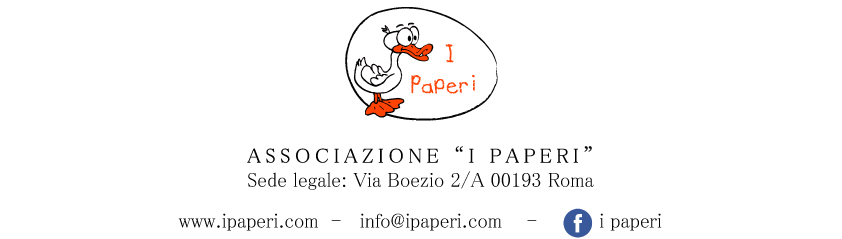 AUTORIZZAZIONE ALL’USCITA AUTONOMA E CONTINUATIVA DELL’ALUNNO__l__sottoscritt___________________________________________________________________nat__a_________________________________il_________________________________el__sottoscritt_______________________________________________________________nat__a____________________________________________ il ____________________________esercenti la patria potestà genitoriale sull’alunno/a __________________________________ che nell’anno scolastico ___________ frequenta la classe _____ sez. ____iscritto al corso di studio assistito neì giorni_______________________________________________.dalle ore_________ ,alle ore ________________________della scuola secondaria di primo grado I.C. “A Rosmini ” . DICHIARANO • di aver valutato la maturità psicologica, la capacità di autonomia e di assunzione di responsabilità del/della proprio/a figlio/a, anche in relazione alle sue caratteristiche caratteriali e al suo comportamento abituale, e di ritenerlo in grado di affrontare il tragitto scuola-casa in autonomia; • di ritenere essenziale, nell’ambito della nostra potestà educativa l’uscita autonoma da scuola del/della proprio/a figlio/a, come parte di un più generale processo volto alla sua auto responsabilizzazione; • di essere consapevoli che con la presente autorizzazione, al di fuori dell’orario scolastico ed al di fuori dell’Istituto, l’obbligo di vigilanza ricade interamente sulla famiglia; AUTORIZZANO pertanto l’Associazione “I Paperi” a consentire al termine dell'orario dello studio assistito o in quello stabilito dai genitori    l'uscita autonoma del/della proprio/a figlio/a dai locali scolastici  . Roma, _____________ Firma di entrambi i genitori o tutori o affidatari ____________________________________ ____________________________________(Leggibile)